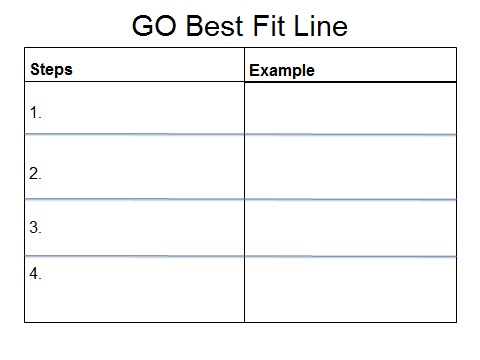 Intro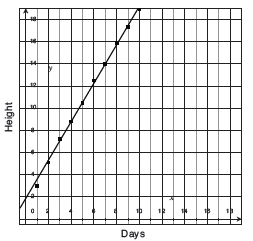 (If linear, complete)Slope value: ____	Slope units: ______________per________________Slope Interpretation: _____________________________________________________Y-intercept value: ____  Y-intercept unit: _____________Y-intercept Interpretation: _________________________________________________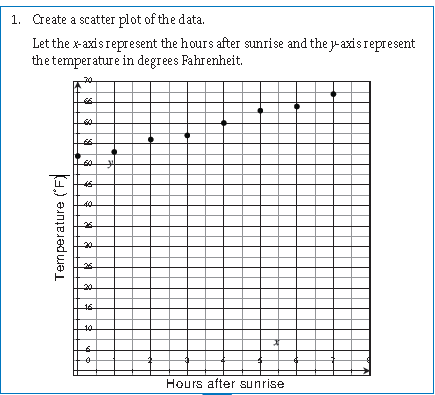 (If linear, complete)Slope value: ____	Slope units: ______________per________________Slope Interpretation: _____________________________________________________Y-intercept value: ____  Y-intercept unit: _____________Y-intercept Interpretation: _________________________________________________Example 2: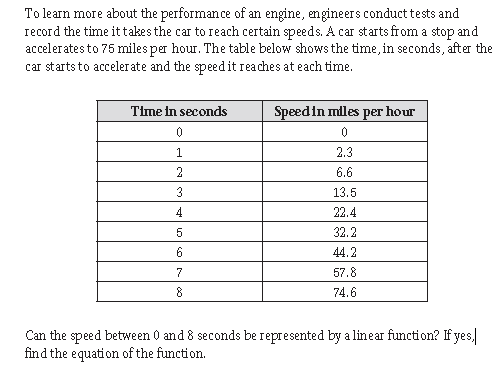 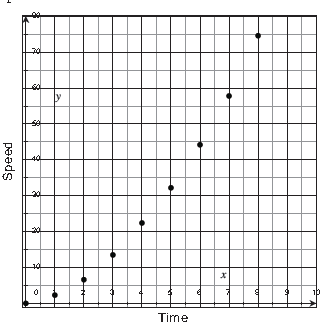 (If linear, complete)Slope value: ____	Slope units: ______________per________________Slope Interpretation: _____________________________________________________Y-intercept value: ____  Y-intercept unit: _____________Y-intercept Interpretation: _________________________________________________Example 3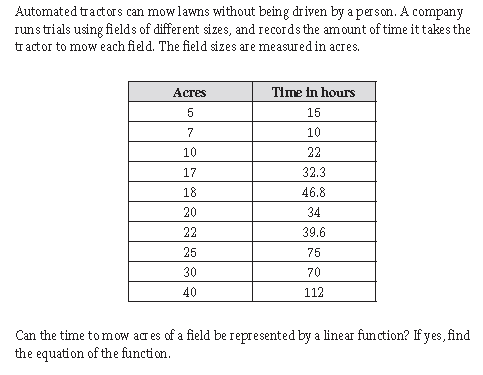 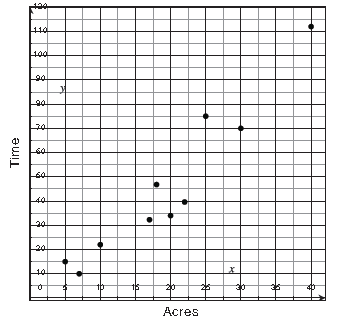 (If linear, complete)Slope value: ____	Slope units: ______________per________________Slope Interpretation: _____________________________________________________Y-intercept value: ____  Y-intercept unit: _____________Y-intercept Interpretation: _________________________________________________